附件1甘肃省生态环境厅直属事业单位2023年引进高层次人才岗位列表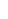 甘肃省生态环境厅直属事业单位2023年引进高层次人才岗位列表甘肃省生态环境厅直属事业单位2023年引进高层次人才岗位列表甘肃省生态环境厅直属事业单位2023年引进高层次人才岗位列表甘肃省生态环境厅直属事业单位2023年引进高层次人才岗位列表甘肃省生态环境厅直属事业单位2023年引进高层次人才岗位列表甘肃省生态环境厅直属事业单位2023年引进高层次人才岗位列表甘肃省生态环境厅直属事业单位2023年引进高层次人才岗位列表甘肃省生态环境厅直属事业单位2023年引进高层次人才岗位列表甘肃省生态环境厅直属事业单位2023年引进高层次人才岗位列表主管部门
及网址招聘单位
及地址引进类别岗位类别等级具体岗位名称招聘
人数招聘条件招聘条件招聘条件备注主管部门
及网址招聘单位
及地址引进类别岗位类别等级具体岗位名称招聘
人数专业学历其他条件备注甘肃省生态环境厅  http://sthj.gansu.gov.cn/甘肃省环境监测中心站 单位地址：甘肃省兰州市雁儿湾路225号甘肃环境科技大厦A01专技10 级环境监测研究2生态学专业1名；数学专业1名； 博士研究生“双一流”和应届博士毕业生优先。全额拨款甘肃省生态环境厅  http://sthj.gansu.gov.cn/甘肃省生态环境科学设计研究院  单位地址：甘肃省兰州市雁儿湾路225号甘肃环境科技大厦A01专技10 级环境治理研究2环境科学与工程专业1名；水利工程或石油与天然气工程专业1名博士研究生1、研究方向须为河湖流域水环境污染治理与修复、大气污染治理、固体废物污染治理或土壤地下水防治。2、获得省级及以上自然科学奖、科技进步奖、技术发明奖等一等奖前5名，二等奖前3名、三等奖第1名的年龄可放宽至38周岁。3.以第一作者或通讯作者发表SCI（TOP）文章3篇以上者优先。全额拨款